PLNT 2530 - Plant Biotechnology							NameStudent ID numberAssignment 41. Use BACHREST to generate a list of restriction enzymes that do NOT cut within the 5.3 kb PCR fragment for LepR3Enzyme X: 	name            X^XXXXXEnzyme Y: 	name	           Y^YYYYY  Cutting sites in this example are arbitrary. Show the true cutting sites for your chosen enzymes. 2. (3 points) Modify your PCR primers to include unique restriction sites and  at the 5' ends of both primersForward: 5'nnnnnnXXXXXXNNNNNNNNNNNNNNNNNNNN3'
Reverse:  5'nnnnnnYYYYYYNNNNNNNNNNNNNNNNNNNNNN3'(Nucleotides added to the original primers are underlined.)3. (3 points) Design left and right adaptorsLeft adaptors (EcoRI/X)Right adaptors (Y/HindIII)4. (3 points) Plan your constructReplace this figure with your own image, created from construct_template.odt. Replace ambiguous nucleotides (eg. n,N,x,X,y,Y) with the actual sequences as described in part 4.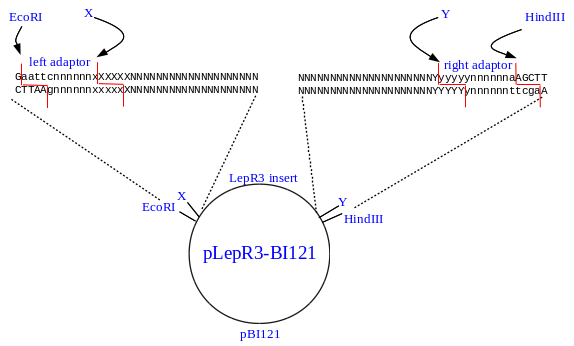 5. Digest pBI121 with EcoRI and HindIII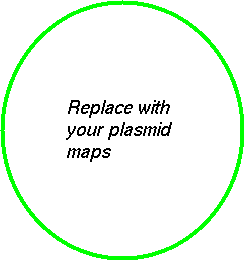 6. (3 points) In UGENE, create the X/Y restriction fragment for the PCR product.Left 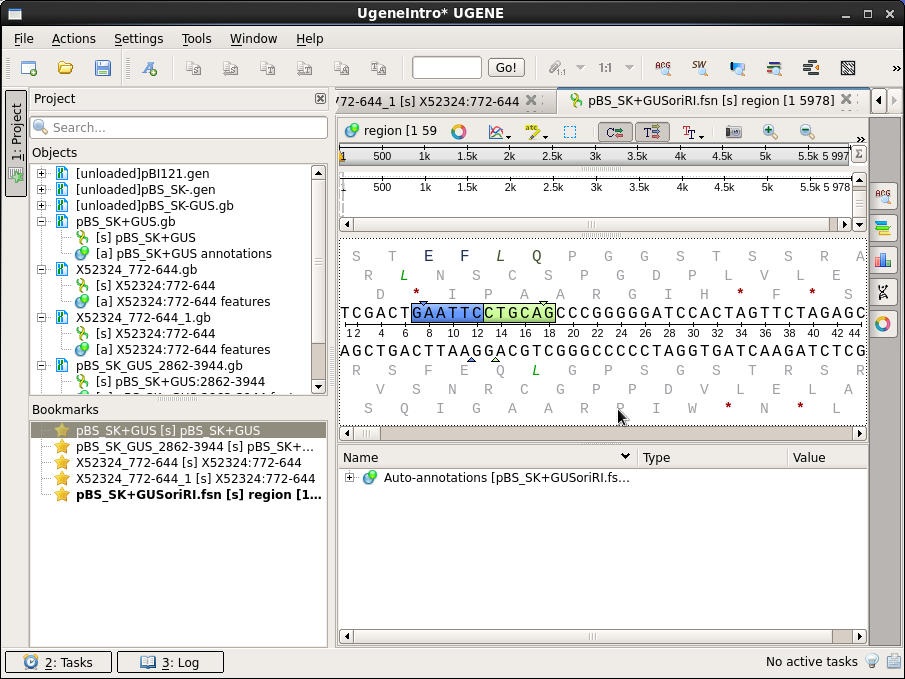 Right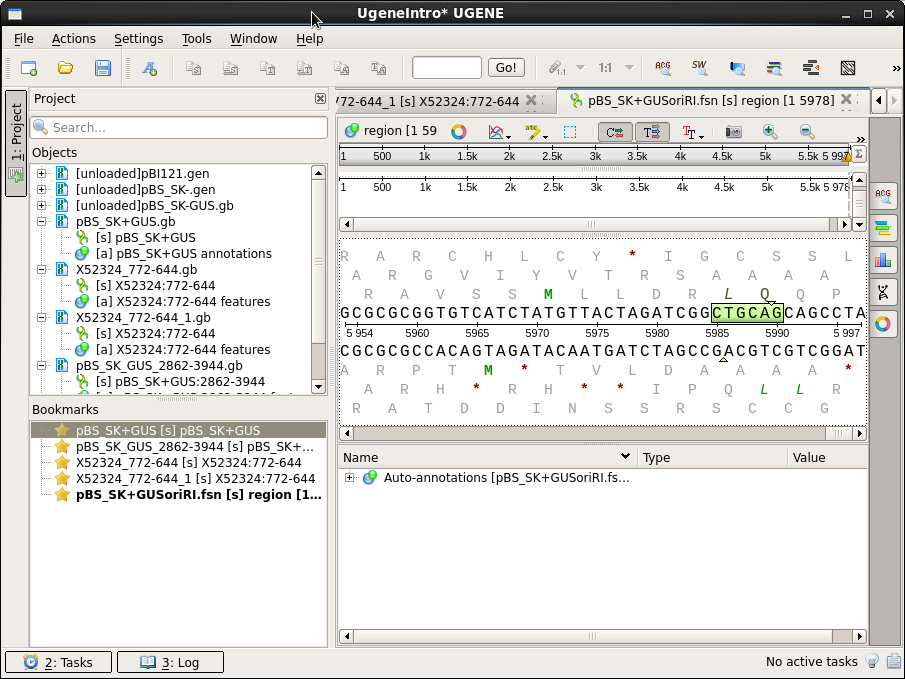 Replace these images own cropped screenshots as described for part 6.7. (2 points) Create your two adaptor sequences (2 points) Left adaptor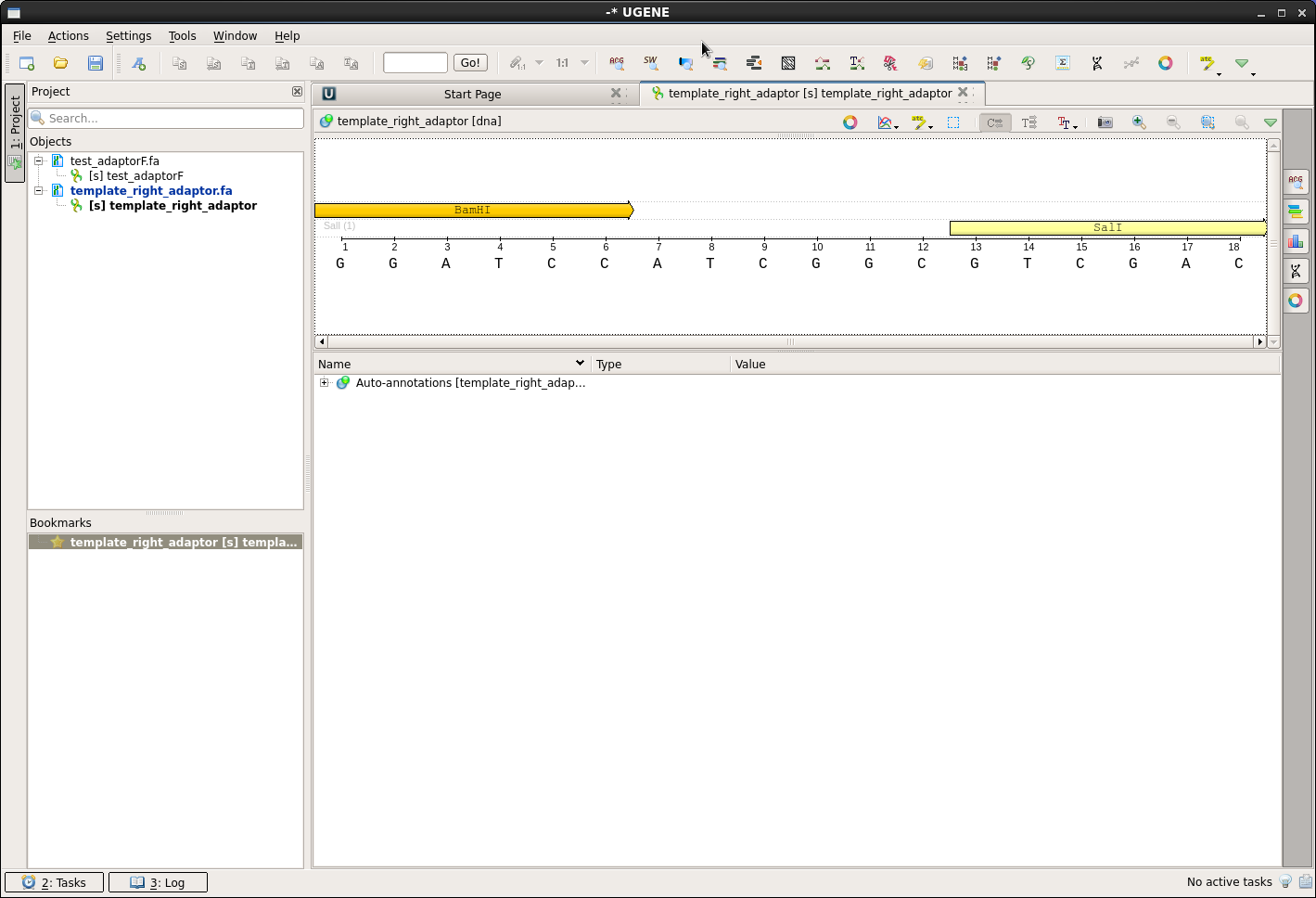 Right adaptor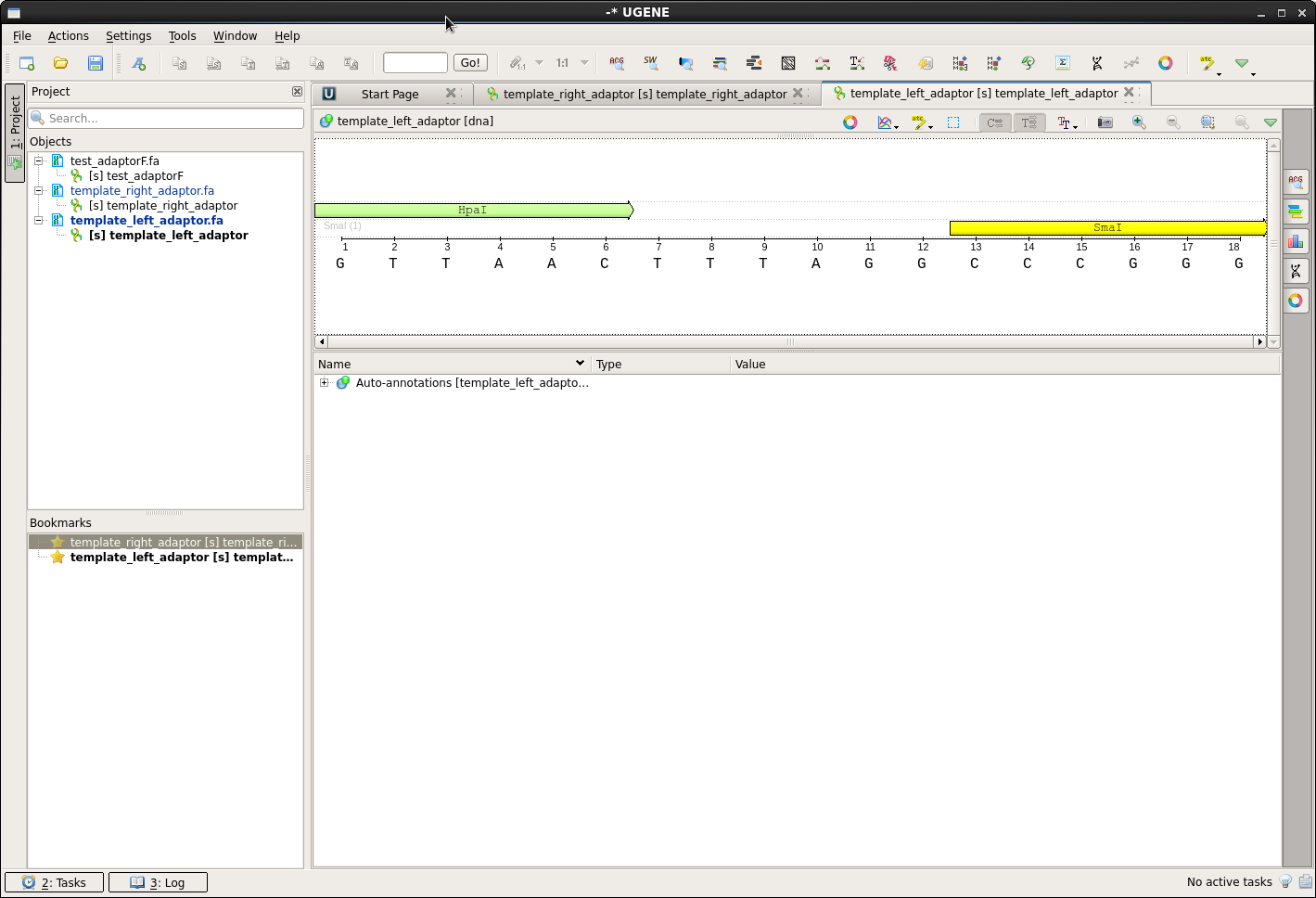 Replace these images own cropped screenshots as described for part 7.8. (4 points) Assemble the completed construct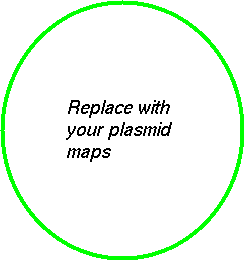 A. Oligonucleotides 

L1: 5'AATTCnnnnnnX3'
L2: 5'XXXXXnnnnnnG3'B. How the oligonucleotides would pair in-vitro

5'AATTCnnnnnnX3'3'    GnnnnnnXXXXX5'A. Oligonucleotides 

R1: 5'AGCTTnnnnnnY3'
R2: 5'YYYYYnnnnnnA3'B. How the oligonucleotides would pair in-vitro

5'AGCTTnnnnnnY3'3'    AnnnnnnYYYYY5'